State whether each of the following representations is a function.For each sequence, complete the required information.Write an equation in point slope form for each of the given representations.State the range of each function when the domain is given as D = {3,4,5,}f(x) = 2x + 8				f(x) = 5x				f(x) = 3(2)x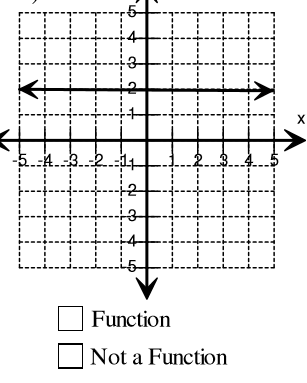 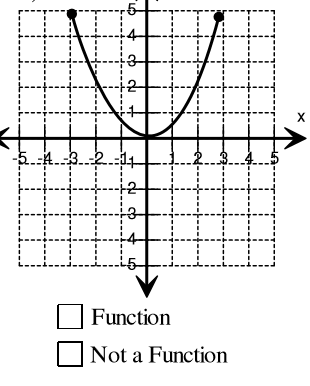 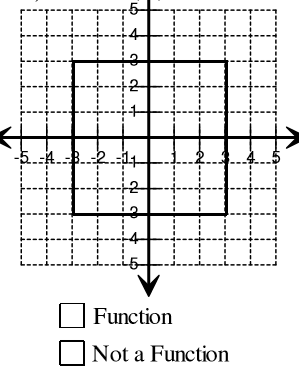 f(1)=18f(n) = f(n-1) + 6y = m(x - x1) + y1y=mx + bSequenceArithmetic or GeometricCommon Ratio or Common differenceRecursive EquationExplicit Equation-17, -11, -5, 1, 7…13, 39, 117, 351…88, 44, 22, 11…21, 34, 47, 60…RepresentationEquation in Point Slope form y = m(x – x1) + y1Equation in Slope Intercept Form y=mx + bA line having a slope of 3 and passing through the point (5, -2)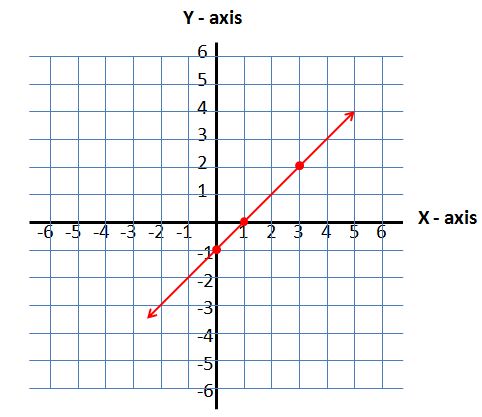 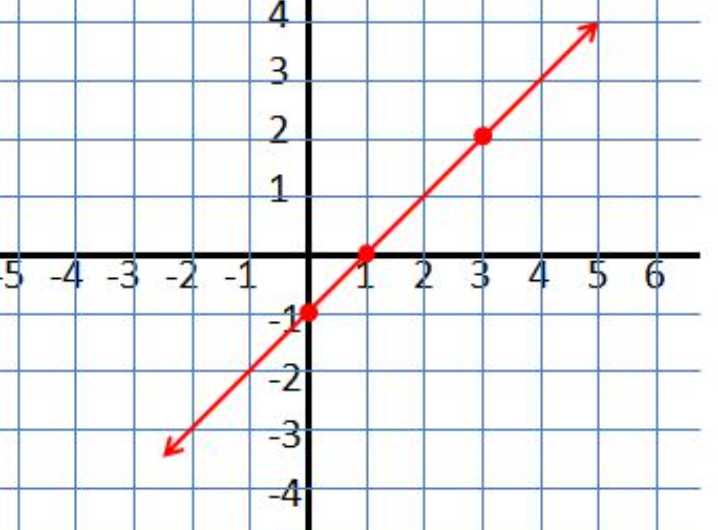 